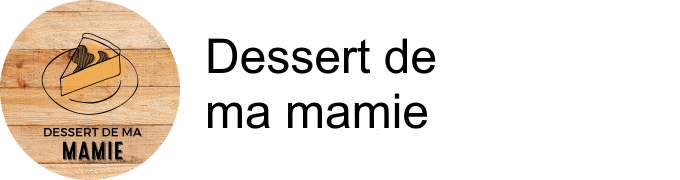 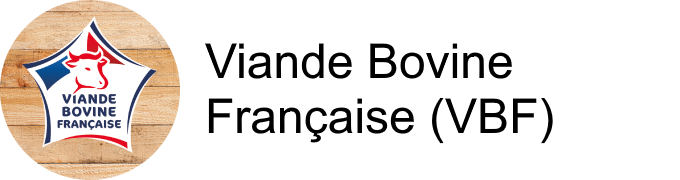 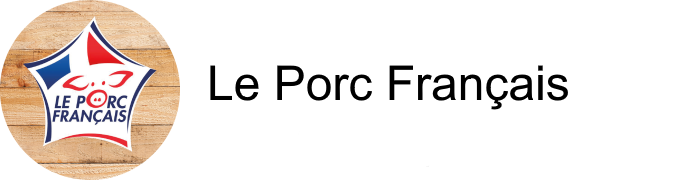 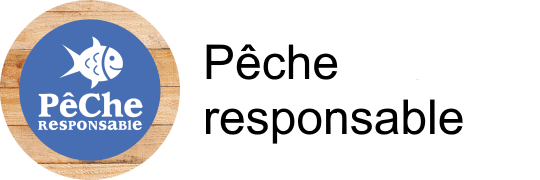 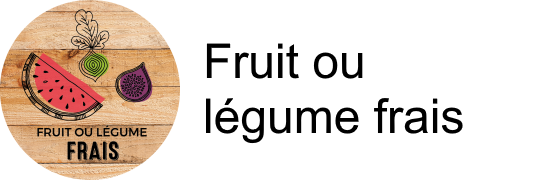 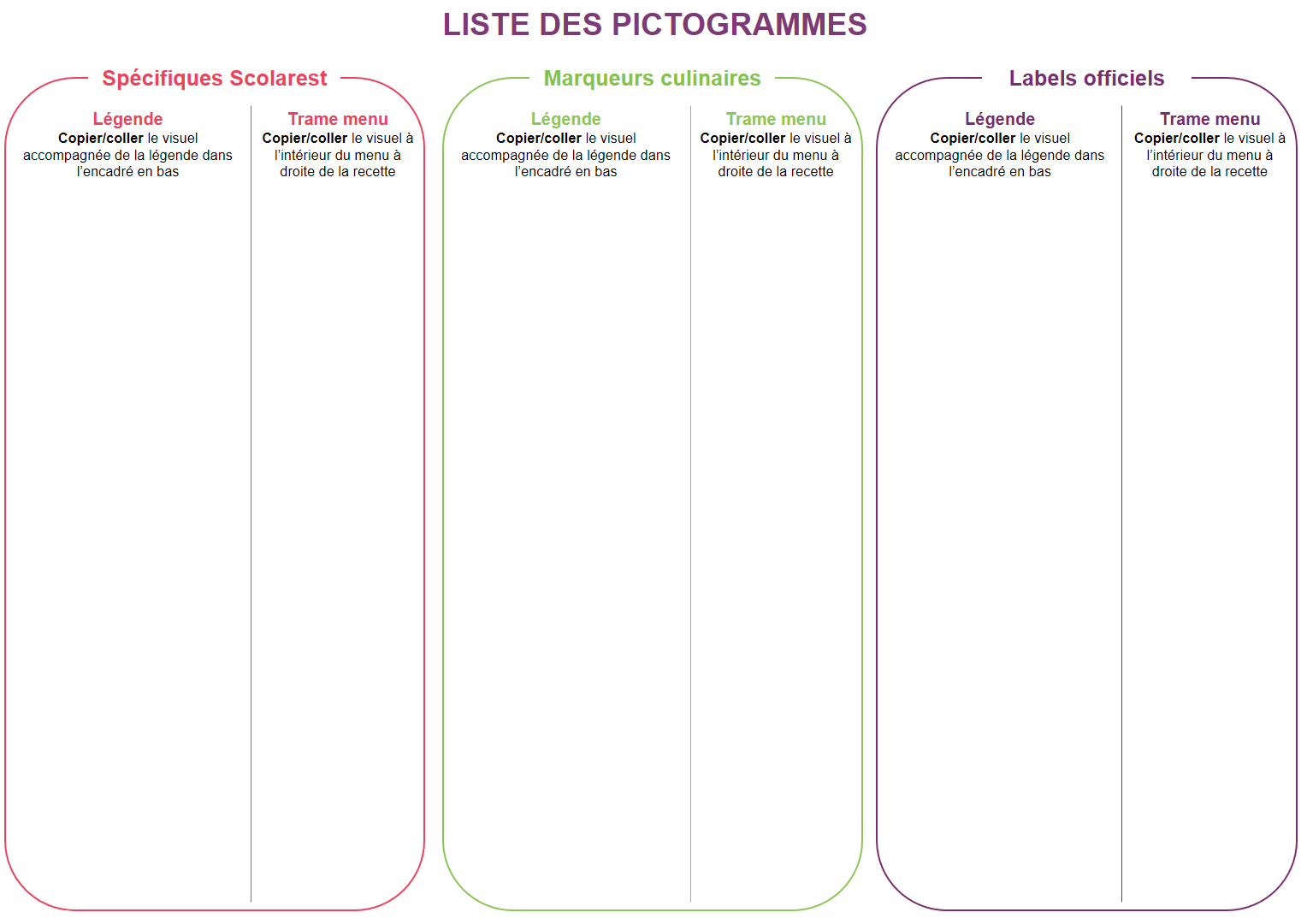 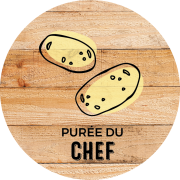 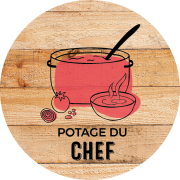 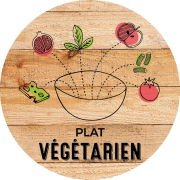 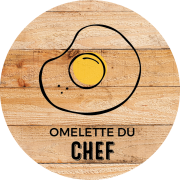 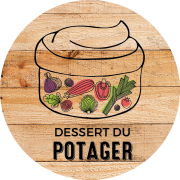 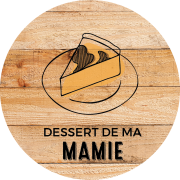 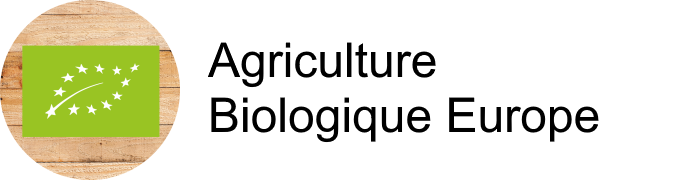 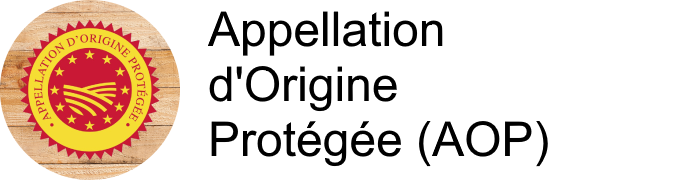 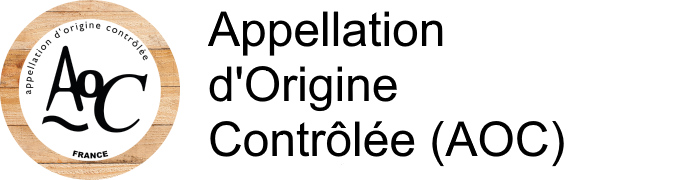 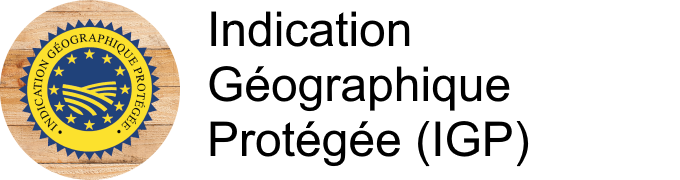 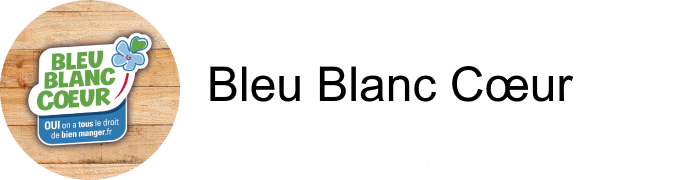 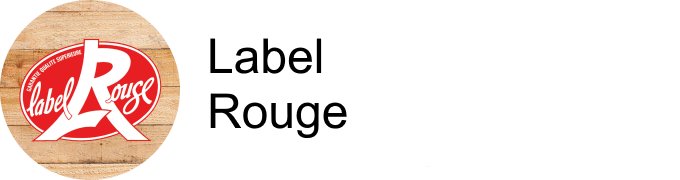 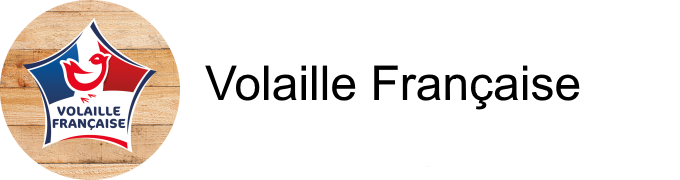 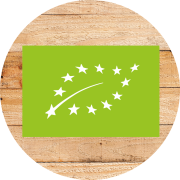 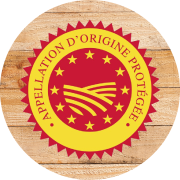 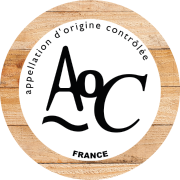 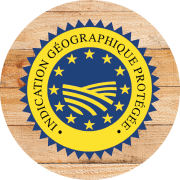 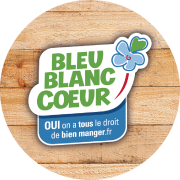 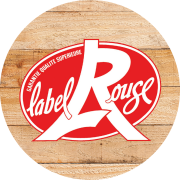 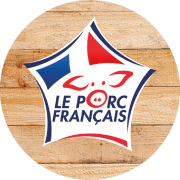 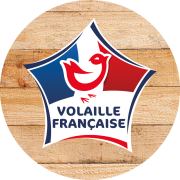 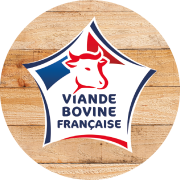 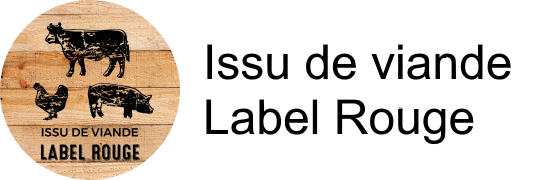 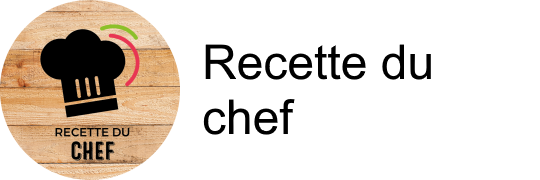 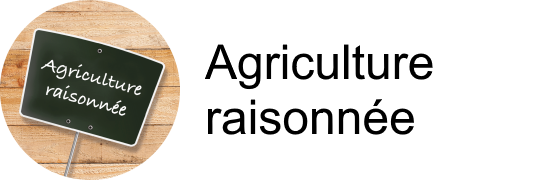 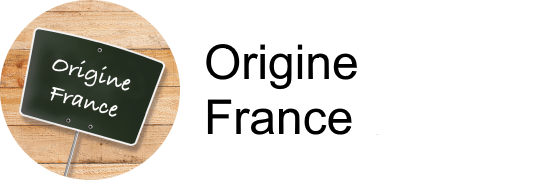 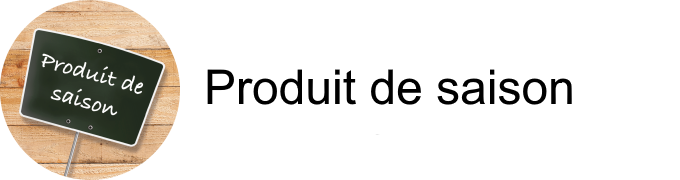 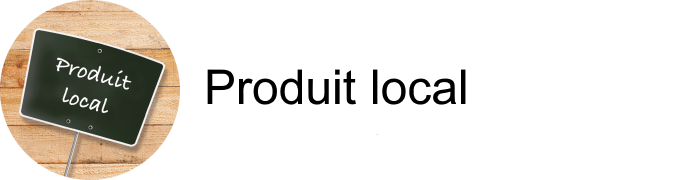 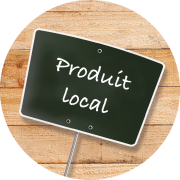 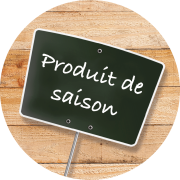 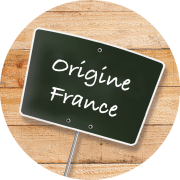 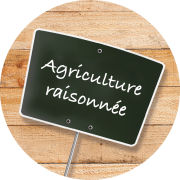 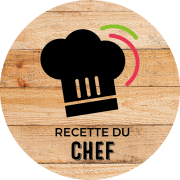 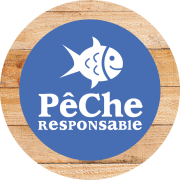 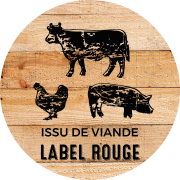 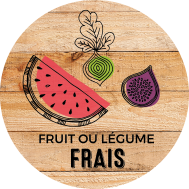 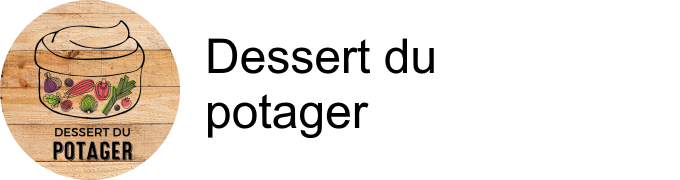 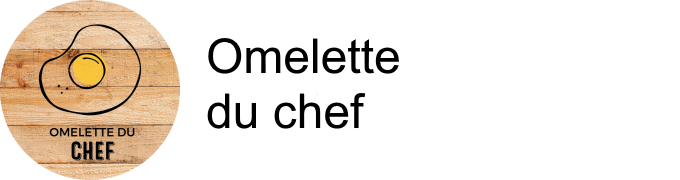 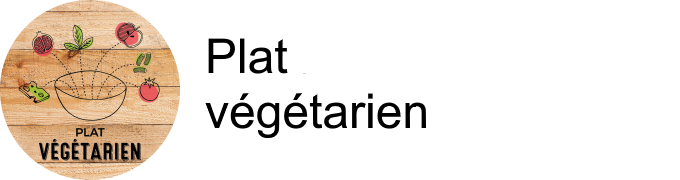 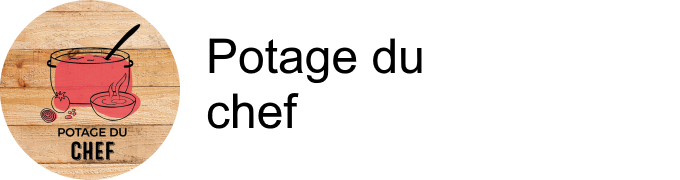 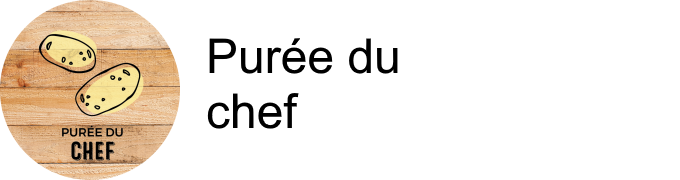 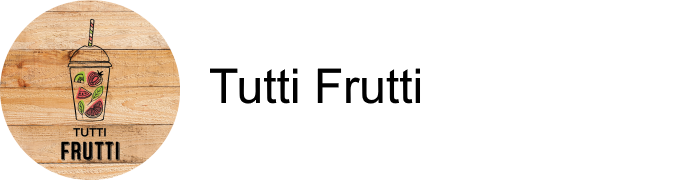 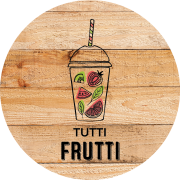 Dejeuner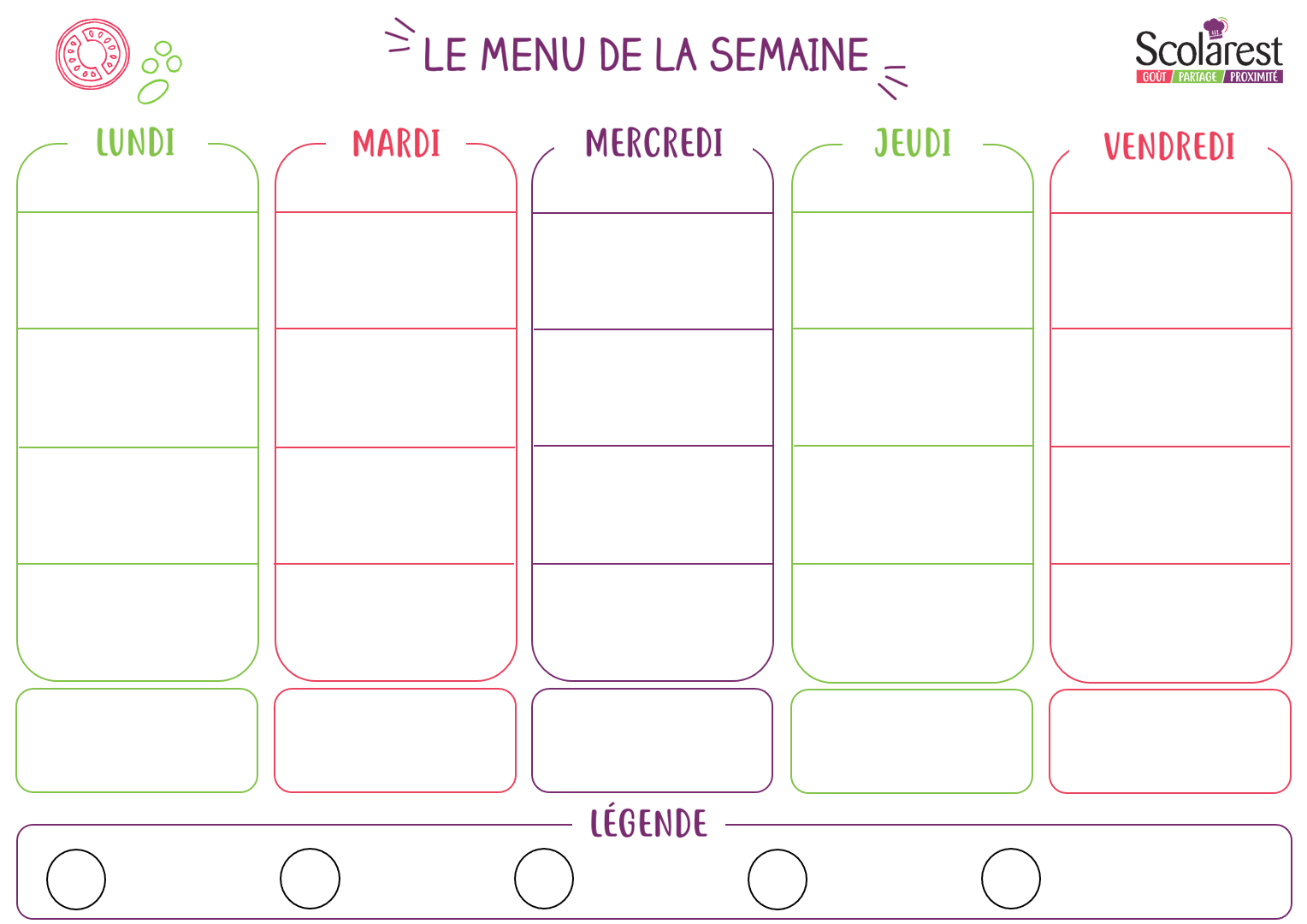 DejeunerDejeunerDejeunerDejeunerDejeunerDejeunerDejeunerDejeunerDejeunerDejeuner22/0223/0224/0225/0226/02Endives aux croûtonsCarottes râpées au curryTaboulé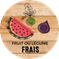 Nems de volaille et mentheSamoussa aux légumesConcombres natureSalade batavia aux dés de jambonSalade de lentilles aux échalotesSalade de mâche vinaigrettePotage de légumesSaucisson à l’ailSalade iceberg aux maïsSalade de haricots verts aux noixPâté de foie et cornichonsEscalope de volaille à la crèmeFilet de lieu noir en persillade de tomatePurée de pommes de terreHaricots verts persillésSauté de porc au caramel Gyoza de volailleRiz cantonaisPoêlée de légumes à la chinoise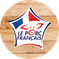 Steak hachéAile de raie sauce moutardeHaricots plats persillésPomme noisettes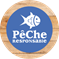 Tortis à la bolognaiseQuiche au chèvreGratin de chou-fleurCoudes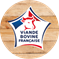 Bolls de veau sauce tomateColin d'alaska sauce à l’anethpoêlée arlequinPommes rissoléesPetit suisse sucreFromage fondu emmentalSaint nectaire  NOUVEL AN CHINOISVache picon EdamFromage blanc Tomme griseYaourt natureCantalBabybelYaourt aromatiséCamembertFlan nappe caramelGaufre au chocolatBanane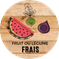 Nougat chinoisRocher coco choco Mini beignets sucréAnanasCrème dessert caramelBeignets à la framboiseVerrine de fromage blanc a la crème de marronsGâteau de rizCorbeille de fruits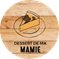 Salade de fruits au siropPomme goldenLiegeois vanilleŒlleux caramel beurre sale BananeBiscuits fourrés abricotPomme bicoloreRocher coco choco Jus de pommeBiscuit cookie chocolat noirJus d`orangeDinerDinerDinerDinerDinerDinerDinerDinerDinerDinerDiner22/0223/0224/0225/0226/02Macédoine vinaigretteRillettesSalade verteTarte au fromageSalade verteChou-fleur persil échaloteCarottes râpées cibouletteBatavia aux croûtonsSaucisson secŒufs durs à la parisiennePâté en croûteSalade mêlée à la tomateCervelas obernois à l’alsacienneNuggets de poissonPanaché de saladesTortisCroque-monsieurÉmincé de volaille aux légumes parfumés Carottes glacéesPurée de pommes de terreFilet de colin d'alaska aux fruits de merRaviolis de bœuf gratinnesBrocolisCouscous royalLégumes couscousPlateau de fromagesYaourt velouté aux fruits mixésPlateau de fromagesYaourt nature sucrePlateau de fromagesYaourt aromatiséPlateau de fromagesYaourt nature et sucreCorbeille de fruitsFromage blanc aux fruitsBananeCrème dessert caféCorbeille de fruitsLiégeois chocolat dessertCorbeille de fruitsMuffins aux pépites de chocolat